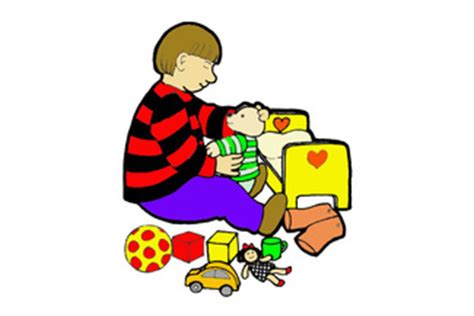 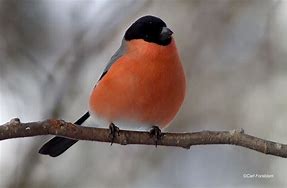 VIIKKO-OHJELMA 3VIIKKO-OHJELMA 3VIIKKO-OHJELMA 3VIIKKO-OHJELMA 3VIIKKO-OHJELMA 3MA 15.1.TI 16.1.KE 17.1.TO 18.1.PE 19.1. ULPUKAT ULPUKAT ULPUKAT ULPUKAT ULPUKATLEIKKI, OMAN LELUN PÄIVÄLIIKUNTA, PALLOPELITASKARTELULAULUHETKIASKARTELUT JATKUU